OLSE COVID-19 Secure Workplace Risk Assessment Checklist(Working safely during coronavirus based on Government Guidance)Reviewed Aug 2020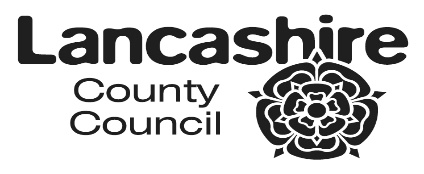 How to use the Risk Assessment Checklist The checklist below brings together COVID-19 guidance from Government and LCC health, safety and quality team in preparation for workplace re-opening or opening to more staff as lockdown restrictions are relaxed. Premise Managers & workforce managers should work through this checklist and guidance, identifying areas that need to be addressed and taking action as necessary. Action taken and the control measures put in place must be documented on the COVID-19 Secure Workplace risk assessment.The health, safety & quality team has produced a general risk assessment that can be used as a template.  This must be amended to reflect the local controls that premise and workforce managers have put in place.  Operational premises should e-mail a copy of their completed risk assessment to BuildingStatus.Covid-19@lancashire.gov.uk.The risk assessment must be reviewed periodically to ensure that the controls remain suitable and sufficient as the situation progresses and to take into account any changes to government guidance. The checklist and risk assessment process must be carried out in consultation with all staff and union representatives and the completed risk assessment shared with everyone affected by the outcomes. Working safely during coronavirus (COVID-19)How to use the Risk Assessment Checklist The checklist below brings together COVID-19 guidance from Government and LCC health, safety and quality team in preparation for workplace re-opening or opening to more staff as lockdown restrictions are relaxed. Premise Managers & workforce managers should work through this checklist and guidance, identifying areas that need to be addressed and taking action as necessary. Action taken and the control measures put in place must be documented on the COVID-19 Secure Workplace risk assessment.The health, safety & quality team has produced a general risk assessment that can be used as a template.  This must be amended to reflect the local controls that premise and workforce managers have put in place.  Operational premises should e-mail a copy of their completed risk assessment to BuildingStatus.Covid-19@lancashire.gov.uk.The risk assessment must be reviewed periodically to ensure that the controls remain suitable and sufficient as the situation progresses and to take into account any changes to government guidance. The checklist and risk assessment process must be carried out in consultation with all staff and union representatives and the completed risk assessment shared with everyone affected by the outcomes. Working safely during coronavirus (COVID-19)Governments 5 steps to working safelyCarry out a COVID-19 risk assessmentDevelop cleaning, handwashing an hygiene proceduresHelp people to work from homeMaintain 2 metre social distancing, where possibleWhere people cannot be 2 metres apart, manage transmission riskEveryone needs to assess and manage the risks of Covid-19. As an employer, LCC has a legal responsibility to protect staff and others from risks to their health and safety. This means we need to think about the risks they face and do everything reasonably practicable to minimise them, recognising and accepting that we cannot completely eliminate the risk of COVID-19.TopicProtecting people who are at higher riskObjective: To protect clinically vulnerable and clinically extremely vulnerable individuals.Objective: To protect clinically vulnerable and clinically extremely vulnerable individuals.Guidance to considerAction taken to mitigate the risk of infection?By Premise Manager By Workforce Manager Comments /actions to be taken forward /and/or additional controls requiredWhere No or Partial, note action requiredIf a member of staff has recently received a letter from the NHS identifying them as clinically extremely vulnerable and recommending shielding their manager will follow the guidance on shielding and protecting people who are clinically extremely vulnerable from COVID-19.  If it is identified that the employee is not required to return to the workplace, where possible work will be allocated that they are able to undertake from home.Yes       No        Partial  N/AN/AAn individual risk assessment must be completed for any staff member who is identified as clinically vulnerable or clinically extremely vulnerable.  If it is not possible to work from home the individual risk assessment will assess the risks to that individual and identify ways to reduce these risks to an acceptable level, including the need for any reasonable adjustments. This must be done in consultation with the member of staff and will be reviewed on a regular basis or in the event of any significant changes.Yes       No        Partial  N/AN/AGovernment guidance states that staff, who live within a household where someone is shielding, are not required to shield themselves but must do what they can to support the person shielding by strictly following government guidance on hygiene and social distancing. Yes       No        Partial  N/AN/AEmployers must take this into account and support the staff member to work from home where possible or if this is not possible offer the option of the safest available on site roles, enabling them to stay 2m away from others.Yes       No        Partial  N/AN/ASpecial consideration must also be given as to whether you need to put in place any particular measures or adjustments to take account of your duties under the equalities legislation, including making reasonable adjustments to avoid disabled workers, staff who are within Black, Asian or Minority Ethnic (BAME) community or new and expectant mothers being put at a disadvantage or at great risk. Yes       No        Partial  N/AN/AMake sure that the steps you take do not have an unjustifiable negative impact on some groups compared to others, for example, those with caring responsibilities or those with religious commitments.Yes       No        Partial  N/AN/ATopicProtecting people who are at higher riskObjective: To make sure individuals who are advised to stay at home under existing government guidance do not physically come to work. This includes individuals who have symptoms of COVID-19 as well as those who live in a household with someone who has symptoms.Objective: To make sure individuals who are advised to stay at home under existing government guidance do not physically come to work. This includes individuals who have symptoms of COVID-19 as well as those who live in a household with someone who has symptoms.Guidance to considerAction taken to mitigate the risk of infection?By Premise Manager By Workforce Manager Comments /actions to be taken forward /and/or additional controls requiredWhere No or Partial, note action required Staff must be supported to stay at home whilst self-isolating including if they have symptoms (10 days) or if members of their household are displaying symptoms (14 days). The Coronavirus Testing intranet page has information on who is eligible for a test and how it can be arranged.  It provides information for managers on how to record test results on Oracle.  This is continually updated.Yes       No        Partial  Staff must be supported to stay at home if they have been contacted by the NHS test and trace service because they have been in close contact with someone who has tested positive for coronavirus. They will be told to begin self-isolation for 14 days from the last contact with the person who has tested positive.Yes       No        Partial  Consider how staff can be supported to work safely from home.  A DSE homeworking checklist and guidance for managers is available on the health & safety website to help identify any actions that are required to be completed.Yes       No        Partial  Line Managers should refer to the health & safety website where resources are available to support staff to home work.  Yes       No        Partial  TopicSocial distancing at work: coming to work and leaving workObjective: To maintain social distance wherever possible on arrival and departure and to ensure handwashing on arrival. Objective: To maintain social distance wherever possible on arrival and departure and to ensure handwashing on arrival. Guidance to considerAction taken to mitigate the risk of infection?By Premise Manager By Workforce Manager Comments /actions to be taken forward /and/or additional controls requiredWhere No or Partial, note action requiredConsider staggering arrival and departure times at work to reduce crowding into and out of the workplace, taking account of the impact on those with protected characteristics.Yes       No        Partial  N/AEmpty lockers in the cloakrooms for coats and non-valuablesSanitiser placed at the sign-in padN/AProvide reasonable access to parking where this is available on site or facilities such as bike racks to help people walk, run, or cycle to work where possible.Yes       No        Partial  N/AEmpty lockers in the cloakrooms for coats and non-valuablesSanitiser placed at the sign-in padN/ALimiting passengers in corporate vehicles, for example, work minibuses. This could include leaving seats empty.Yes       No        Partial  N/AEmpty lockers in the cloakrooms for coats and non-valuablesSanitiser placed at the sign-in padN/AConsider how congestion can be reduced, for example, by having more entry points to the workplace where this is possible.Yes       No        Partial  N/AEmpty lockers in the cloakrooms for coats and non-valuablesSanitiser placed at the sign-in padN/AConsider providing additional storage space to stow away personal belongings such as bags and coats etc in areas that are not widely accessible during the working day such as lockers or unused rooms. Yes       No        Partial  N/AEmpty lockers in the cloakrooms for coats and non-valuablesSanitiser placed at the sign-in padN/AConsider using floor markings, signage and introducing a one-way flow at entry and exit points where practically possible to do so.Yes       No        Partial  N/AEmpty lockers in the cloakrooms for coats and non-valuablesSanitiser placed at the sign-in padN/AWhere possible to do so, consider deactivating touch-based security devices such as keypads and put in place alternative security measures.Yes       No        Partial  N/AEmpty lockers in the cloakrooms for coats and non-valuablesSanitiser placed at the sign-in padN/AWhere possible to do so consider deactivating turnstiles which are operated by hand and put in place and alternative security measure in place, e.g. staff ID badges being presented to building security.Yes       No        Partial  N/AEmpty lockers in the cloakrooms for coats and non-valuablesSanitiser placed at the sign-in padN/AProviding handwashing facilities, or hand sanitiser where there is no immediate access to soap and water, at entry and exit points.Yes       No        Partial  N/AEmpty lockers in the cloakrooms for coats and non-valuablesSanitiser placed at the sign-in padN/ATopicSocial distancing at work: Moving around buildings & worksitesObjective: To maintain social distancing wherever possible while people travel through the workplace.Objective: To maintain social distancing wherever possible while people travel through the workplace.Guidance to considerAction taken to mitigate the risk of infection?By Premise Manager By Workforce Manager Comments /actions to be taken forward /and/or additional controls requiredWhere No or Partial, note action requiredReducing movement by discouraging non-essential trips within buildings and sites, for example, restricting access to some areas, encouraging use of radios or telephones, where permitted, and cleaning them between use.Yes       No        Partial  Direction of travel indicated. Corridors only used by specific key stagesRestricting access between different areas of a building or site.Yes       No        Partial  Direction of travel indicated. Corridors only used by specific key stagesWhere possible reduce job and location rotation.Yes       No        Partial  Direction of travel indicated. Corridors only used by specific key stagesConsider how you can regulate the use of high traffic areas including corridors, lifts, turnstiles and walkways to maintain social distancing.Yes       No        Partial  Direction of travel indicated. Corridors only used by specific key stagesWhere practicable, introduce more one-way flow through buildings, and in particular along narrow corridors where a 2 metre breadth cannot be maintained Yes       No        Partial  Direction of travel indicated. Corridors only used by specific key stagesTopicSocial distancing at work: workplaces and workstationsObjective:  To maintain social distancing between individuals when they are at their workstations Objective:  To maintain social distancing between individuals when they are at their workstations Guidance to considerAction taken to mitigate the risk of infection?By Premise Manager By Workforce Manager Comments /actions to be taken forward /and/or additional controls requiredWhere No or Partial, note action requiredFor people who work in one place, workstations should allow them to maintain social distancing wherever possible.Yes       No        Partial  Where possible workstations should be assigned to an individual and not shared. Where workstations need to be shared they should be shared by the smallest possible number of people.Yes       No        Partial  If it is not possible to maintain a 2m distance in the workplace then services should consider whether that activity needs to continue for the service to operate and if so take all mitigating actions possible to reduce the risk of transmission.Yes       No        Partial  Review workplace layouts and protocols to allow people to work further apart from each other which may include taking workstations out of use.Yes       No        Partial  Using floor tape or paint to mark areas to help workers keep to a 2m distance.Yes       No        Partial  Only where it is not possible to move workstations further apart, arranging people to work side by side or facing away from each other rather than face-to-face.Yes       No        Partial  Put in place systems to help manage occupancy levels of workplaces/rooms to enable social distancing.Yes       No        Partial  TopicSocial distancing at work: MeetingObjective: To reduce transmission due to face-to-face meetings and maintain social distancing in meetingsObjective: To reduce transmission due to face-to-face meetings and maintain social distancing in meetingsGuidance to considerAction taken to mitigate the risk of infection?By Premise Manager By Workforce Manager Comments /actions to be taken forward /and/or additional controls requiredWhere No or Partial, note action requiredUsing remote working tools to avoid in-person meetings.Yes       No        Partial  For Governor meetings we will attend remotely. Staff meetings in a ventilated room and distanced. Y4 classroom for after school meetings and school club room for daytime meetings with a larger number than 4 peopleSEN meetings to be discussed and arrangedOnly absolutely necessary participants should attend meetings and should maintain 2m separation throughout.Yes       No        Partial  For Governor meetings we will attend remotely. Staff meetings in a ventilated room and distanced. Y4 classroom for after school meetings and school club room for daytime meetings with a larger number than 4 peopleSEN meetings to be discussed and arrangedConsideration should be given to implementing management systems to authorise meetings and room bookings to ensure effective management of safe maximum occupancy.Yes       No        Partial  For Governor meetings we will attend remotely. Staff meetings in a ventilated room and distanced. Y4 classroom for after school meetings and school club room for daytime meetings with a larger number than 4 peopleSEN meetings to be discussed and arrangedAvoiding transmission during meetings, for example avoiding sharing pens and other objects.Yes       No        Partial  For Governor meetings we will attend remotely. Staff meetings in a ventilated room and distanced. Y4 classroom for after school meetings and school club room for daytime meetings with a larger number than 4 peopleSEN meetings to be discussed and arrangedConsider the need to provide hand sanitiser and disinfectant wipes in meeting rooms for example where handwashing facilities are not immediately available.Yes       No        Partial  For Governor meetings we will attend remotely. Staff meetings in a ventilated room and distanced. Y4 classroom for after school meetings and school club room for daytime meetings with a larger number than 4 peopleSEN meetings to be discussed and arrangedHolding meetings outdoors or in well-ventilated rooms whenever possible.Yes       No        Partial  For Governor meetings we will attend remotely. Staff meetings in a ventilated room and distanced. Y4 classroom for after school meetings and school club room for daytime meetings with a larger number than 4 peopleSEN meetings to be discussed and arrangedFor areas where regular meetings take place, using floor signage to help people maintain social distancing.Yes       No        Partial  For Governor meetings we will attend remotely. Staff meetings in a ventilated room and distanced. Y4 classroom for after school meetings and school club room for daytime meetings with a larger number than 4 peopleSEN meetings to be discussed and arrangedTopicSocial distancing at work: Common AreasObjective: To maintain social distancing while using common areasObjective: To maintain social distancing while using common areasGuidance to considerAction taken to mitigate the risk of infection?By Premise Manager By Workforce Manager Comments /actions to be taken forward /and/or additional controls requiredWhere No or Partial, note action required Staggering break times to reduce pressure on break rooms or canteens.Yes       No        Partial  Allocated areas for each Key Stage staffStaff can obtain meals via the school kitchen if they wish avoiding times when pupils who are not in their bubbles are at the counter.N/AUsing safe outside areas for breaks.Yes       No        Partial  Allocated areas for each Key Stage staffStaff can obtain meals via the school kitchen if they wish avoiding times when pupils who are not in their bubbles are at the counter.N/AConsider the protection of staff on duty in reception or similar areas for example installing screens, temporary barriers or PPE where appropriate.Yes       No        Partial  Allocated areas for each Key Stage staffStaff can obtain meals via the school kitchen if they wish avoiding times when pupils who are not in their bubbles are at the counter.N/AProviding packaged meals or similar to avoid fully opening staff canteens.Yes       No        Partial  Allocated areas for each Key Stage staffStaff can obtain meals via the school kitchen if they wish avoiding times when pupils who are not in their bubbles are at the counter.N/AEncouraging workers to bring their own food.Yes       No        Partial  Allocated areas for each Key Stage staffStaff can obtain meals via the school kitchen if they wish avoiding times when pupils who are not in their bubbles are at the counter.N/AReconfiguring seating and tables to maintain spacing and reduce face-to-face interactions.Yes       No        Partial  Allocated areas for each Key Stage staffStaff can obtain meals via the school kitchen if they wish avoiding times when pupils who are not in their bubbles are at the counter.N/AEncouraging staff to remain on-site and, when not possible, maintaining social distancing while off-site.Yes       No        Partial  Allocated areas for each Key Stage staffStaff can obtain meals via the school kitchen if they wish avoiding times when pupils who are not in their bubbles are at the counter.N/ARegulating use of locker rooms, changing areas and other facility areas to reduce concurrent usage.Yes       No        Partial  Allocated areas for each Key Stage staffStaff can obtain meals via the school kitchen if they wish avoiding times when pupils who are not in their bubbles are at the counter.N/AEncourage storage of personal items and clothing in personal storage spaces such as lockers or allocate unused rooms which are not widely accessible during the working day.Yes       No        Partial  Allocated areas for each Key Stage staffStaff can obtain meals via the school kitchen if they wish avoiding times when pupils who are not in their bubbles are at the counter.N/ATopicSocial distancing at work: accidents, security and other incidentsObjective: To prioritise safety during incidentsObjective: To prioritise safety during incidentsGuidance to considerAction taken to mitigate the risk of infection?By Premise Manager By Workforce Manager Comments /actions to be taken forward /and/or additional controls requiredWhere No or Partial, note action requiredIn an emergency, for example, an accident or fire, people do not have to stay 2m apart if it would be unsafe but should do so where this is possible.Yes       No        Partial  Review emergency arrangements to take account of reduced occupancy and building usage. Yes       No        Partial  People involved in the provision of assistance to others should pay particular attention to sanitation measures immediately afterwards including washing hands.Yes       No        Partial  Review First Aid Needs Assessment to take account of current occupancy, numbers of first aiders required and additional PPE needed during the COVID-19 pandemic including provision of disposal gloves, disposal plastic aprons and fluid repellent surgical face masks;  Sites with defibrillators should consider if additional PPE needs to be provided alongside it. Yes       No        Partial  For instances where first aid qualifications are due for renewal and may expire during the current crisis i.e. due for renewal on or after 16 March 2020, the HSE have granted 3 month extension to the validity of all first aid certificates.If, exceptionally requalification training is still unavailable, a further extension is possible to no later than 30 September 2020.Yes       No        Partial  TopicManaging customers, visitors and contractors: Managing ContractsObjective: To minimise the number of unnecessary visits to officesObjective: To minimise the number of unnecessary visits to officesGuidance to considerAction taken to mitigate the risk of infection?By Premise Manager By Workforce Manager Comments /actions to be taken forward /and/or additional controls requiredWhere No or Partial, note action requiredEncouraging visits via remote connection/working where this is an option.Yes       No        Partial  Where site visits are required, site guidance on social distancing and hygiene should be explained to visitors on or before arrival.Yes       No        Partial  Limiting the number of visitors at any one time.Yes       No        Partial  Limiting visitor times to a specific time window and through appointment only, restricting access to required visitors only.Yes       No        Partial  Determining if schedules for essential services and contractor visits can be revised to reduce interaction and overlap between people, for example, undertaking services outside of normal operating hours. Yes       No        Partial  Maintaining a record of all visitors, if this is practical.Yes       No        Partial  Revising visitor arrangements to ensure social distancing and hygiene, for example, not allowing the same pen to be used by multiple people  to sign in.Yes       No        Partial  TopicManaging customers, visitors and contractors: Providing and explaining available guidanceObjective: To make sure people understand what they need to do to maintain safetyObjective: To make sure people understand what they need to do to maintain safetyGuidance to considerAction taken to mitigate the risk of infection?By Premise ManagerBy Workforce ManagerComments /actions to be taken forward /and/or additional controls requiredWhere No or Partial, note action requiredProviding clear guidance on social distancing and hygiene to people on arrival, for example, signage or visual aids and before arrival, for example, by phone, on the website or by email.Yes       No        Partial  N/AEstablishing host responsibilities relating to COVID-19 and providing any necessary training for people who act as hosts for visitors.Yes       No        Partial  N/AReviewing entry and exit routes for visitors and contractors to minimise contact with other people.Yes       No        Partial  N/ACoordinating and working collaboratively with landlords and other tenants in multi-tenant sites, for example, shared working spaces.Yes       No        Partial  N/ATopicCleaning the workplace: Before opening Objective: To make sure that any site or location that has been closed or partially operated is clean and ready to restart, including;an assessment for all sites or parts of sites, that have been closed before restarting workcarrying out cleaning procedures and providing hand sanitiser before restarting workObjective: To make sure that any site or location that has been closed or partially operated is clean and ready to restart, including;an assessment for all sites or parts of sites, that have been closed before restarting workcarrying out cleaning procedures and providing hand sanitiser before restarting workGuidance to considerAction taken to mitigate the risk of infection?By Premise ManagerBy Workforce ManagerComments /actions to be taken forward /and/or additional controls requiredWhere No or Partial, note action requiredChecking whether you need to service or adjust ventilation systems, for example, so that they do not automatically reduce ventilation levels due to lower than normal occupancy levels.Yes       No        Partial  N/AN/AN/AMost air conditioning systems do not need adjustment, however where systems serve multiple buildings or you are unsure, Premise Mangers can seek advice from the Building Service Engineers, duty.engineer@lancashire.gov.ukYes       No        Partial  N/AN/AN/AAir Con must be set to draw in fresh air and must not be set to re-circulate air.  Where there is no air con or where this is not possible, natural ventilation should be used if possible.  Yes       No        Partial  N/AN/AN/AOpening windows and doors frequently to encourage ventilation, where possible and practical to do so, taking account of any potential security or fire safety issues.Yes       No        Partial  N/AN/AN/ATopicCleaning the workplace: Keeping the workplace clean Objective: To keep the workplace clean and prevent transmission by touching contaminated surfacesObjective: To keep the workplace clean and prevent transmission by touching contaminated surfacesGuidance to considerAction taken to mitigate the risk of infection?By Premise Manager By Workforce Manager Comments /actions to be taken forward /and/or additional controls requiredWhere No or Partial, note action requiredFrequent cleaning of work areas and equipment between uses, using your usual cleaning products.Yes       No        Partial  Frequent cleaning of objects and surfaces that are touched regularly, such as door handles and keyboards, and making sure there are adequate waste disposal arrangements.Yes       No        Partial  Clearing workspaces and removing waste and belongings from the work area at the end of a working day / shift.Yes       No        Partial  Limiting or restricting use of high-touch items and equipment, for example, printers or whiteboards.Yes       No        Partial  If you are cleaning after a known or suspected case of COVID-19 then you should refer to the Guidance COVID-19: cleaning in non-healthcare settingsYes       No        Partial  TopicCleaning the workplace: Hygiene: handwashing, sanitation facilities and toilets Objective: To help everyone keep good hygiene through the working dayObjective: To help everyone keep good hygiene through the working dayGuidance to considerAction taken to mitigate the risk of infection?By Premise ManagerBy Workforce ManagerComments /actions to be taken forward /and/or additional controls requiredWhere No or Partial, note action required Using signs and posters to build awareness of good handwashing technique, the need to increase handwashing frequency, avoid touching your face and to cough or sneeze into a tissue which is binned safely, or into your arm if a tissue is not available.Yes       No        Partial  Providing regular reminders and signage to maintain personal hygiene standards.Yes       No        Partial  Providing hand sanitiser in multiple locations to including entrances and exits and sufficient strategic points throughout the premises to avoid congestion Yes       No        Partial  Setting clear use and cleaning guidance for toilets to ensure they are kept clean and social distancing is achieved as much as possible.Yes       No        Partial  Enhancing cleaning for busy areas.Yes       No        Partial  Providing more waste facilities and more frequent rubbish collection.Yes       No        Partial  Providing hand drying facilities using supplies of paper towels where possible in preference to using electrical hand dryers.Yes       No        Partial  TopicCleaning the workplace: Changing rooms and showersObjective: To minimise the risk of transmission in changing rooms and showersObjective: To minimise the risk of transmission in changing rooms and showersGuidance to considerAction taken to mitigate the risk of infection?By Premise ManagerBy Workforce ManagerComments /actions to be taken forward /and/or additional controls requiredWhere No or Partial, note action requiredWhere shower and changing facilities are required, setting clear use and cleaning guidance for showers, lockers and changing rooms to ensure they are kept clean and clear of personal items and social distancing is achieved as much as possible.Yes       No        Partial  N/AIntroducing enhanced cleaning of all facilities regularly during the day and at the end of the day.Yes       No        Partial  N/ATopicCleaning the workplace: Handling goods, merchandise and other materials, and onsite vehicles  Objective: To reduce transmission through contact with objects that’s come into the workplace and vehicles at the worksite Objective: To reduce transmission through contact with objects that’s come into the workplace and vehicles at the worksite Guidance to considerAction taken to mitigate the risk of infection?By Premise ManagerBy Workforce ManagerComments /actions to be taken forward /and/or additional controls requiredWhere No or Partial, note action requiredConsider if cleaning procedures are required for goods and merchandise entering the site.Yes       No        Partial  N/AEstablish cleaning procedures for vehicles.Yes       No        Partial  N/AIntroducing greater handwashing and handwashing facilities for workers handling goods and merchandise and providing hand sanitiser where access to soap and water is not available or practically possible.Yes       No        Partial  N/ARegular cleaning of vehicles that workers may take home.Yes       No        Partial  N/ARestricting non-business deliveries, for example, personal deliveries to staff.Yes       No        Partial  N/ATopicPersonal protective equipment (PPE) and face coverings   Objective: To ensure personal protective equipment to be used in the appropriate wayObjective: To ensure personal protective equipment to be used in the appropriate wayGuidance to considerAction taken to mitigate the risk of infection?By Premise ManagerBy Workforce ManagerComments /actions to be taken forward /and/or additional controls requiredWhere No or Partial, note action requiredWhere you are already using PPE in your work activity to protect against non-COVID-19 risks, you should continue to do so.Yes       No        Partial  N/AService/activity specific guidance on PPE to be followed when this is appropriate.Government guidance on PPEFM in Care Homes LCC GuidanceLCC Guidance on PPE and Hand HygieneLCC Guidance on Use of PPE during Covid FlowchartLCC Eye protection During Covid example RAPosters and videos are available showing how to don and doff PPE  Yes       No        Partial  N/APPE beyond what you usually wear is not beneficial. This is because COVID-19 is a different type of risk to the risks you normally face in a workplace, and needs to be managed through social distancing, hygiene and fixed teams or partnering, not through the use of PPE.Yes       No        Partial  N/AWorkplaces should not encourage the precautionary use of extra PPE to protect against COVID-19 outside clinical settings or when responding to a suspected or confirmed case of COVID-19.Yes       No        Partial  Wearing a face covering whilst using public transport is required by law.  Government Guidance - How to wear and make a face coveringYes       No        Partial  In the workplace wearing a face covering is optional. However, employers should support their workers in using face coverings safely if they choose to wear one. This means telling workers:wash your hands thoroughly with soap and water for 20 seconds or use hand sanitiser before putting a face covering on, and after removing itwhen wearing a face covering, avoid touching your face or face covering, as you could contaminate them with germs from your handschange your face covering if it becomes damp or if you’ve touched itcontinue to wash your hands regularlychange and wash your face covering dailyif the material is washable, wash in line with manufacturer’s instructions. If it’s not washable, dispose of it carefully in your usual wastepractise social distancing wherever possibleYes       No        Partial  Further information & Guidance on PPE available on the H&S website TopicWorkforce Management: Shift patterns and working groupsObjective:  To change the way work is organised to create distinct groups and reduce the number of contacts each employee hasObjective:  To change the way work is organised to create distinct groups and reduce the number of contacts each employee hasGuidance to considerAction taken to mitigate the risk of infection?By Premise ManagerWorkforce ManagerComments /actions to be taken forward /and/or additional controls requiredWhere No or Partial, note action requiredAs far as possible, where staff are split into teams or shift groups, fixing these teams or shift groups so that where contact is unavoidable, this happens between the same people.Yes       No        Partial  Identifying areas where people directly pass things to each other, for example office supplies, and finding ways to remove direct contact, such as using drop-off points or transfer zones.Yes       No        Partial  TopicWorkforce Management: Work-related travel – cars, accommodation and visits Objective:  To avoid unnecessary work travel and keep people safe when they do need to travel between locationsObjective:  To avoid unnecessary work travel and keep people safe when they do need to travel between locationsGuidance to considerAction taken to mitigate the risk of infection?By Premise ManagerWorkforce ManagerComments /actions to be taken forward /and/or additional controls requiredWhere No or Partial, note action requiredMinimising non-essential travel – consider remote options first.Yes       No        Partial  N/AMinimising the number of people travelling together in any one vehicle, using fixed travel partners, increasing ventilation when possible and avoiding sitting face-to-face.Yes       No        Partial  N/ACleaning shared vehicles between shifts or on handover.Yes       No        Partial  N/AWhere staff are required to stay away from their home, centrally logging the stay and making sure any overnight accommodation meets COVID-19 secure requirements.Yes       No        Partial  N/ATopicWorkforce Management: Work-related travel - Deliveries to other sitesObjective To help staff delivering to other sites such as branches, or suppliers’ or customers’ premises to maintain social distancing and hygiene practices.Objective To help staff delivering to other sites such as branches, or suppliers’ or customers’ premises to maintain social distancing and hygiene practices.Guidance to considerAction taken to mitigate the risk of infection?By Premise ManagerWorkforce ManagerComments /actions to be taken forward /and/or additional controls requiredWhere No or Partial, note action requiredPutting in place procedures to minimise person-to-person contact during deliveries to other sites.Yes       No        Partial  Maintaining consistent pairing where 2-person deliveries are required.Yes       No        Partial  Minimising contact during payments and exchange of documentation, for example, by using electronic payment methods and electronically signed and exchanged documents.Yes       No        Partial  TopicWorkforce Management: Communications and training – returning to workObjective To make sure all staff understand COVID-19 related safety procedures.Objective To make sure all staff understand COVID-19 related safety procedures.Guidance to considerAction taken to mitigate the risk of infection?By Premise ManagerWorkforce ManagerComments /actions to be taken forward /and/or additional controls requiredWhere No or Partial, note action requiredProviding clear, consistent and regular communication to improve understanding and consistent ways of working.Yes       No        Partial  Engaging with staff and unions through existing communication routes and staff representatives to explain and agree any changes in working arrangements.Yes       No        Partial  Developing communication and training materials for staff prior to returning to site, especially around new procedures for arrival at work.Yes       No        Partial  TopicWorkforce management: Communications and training – ongoing communications and signageObjective To make sure all staff understand COVID-19 related safety procedures.Objective To make sure all staff understand COVID-19 related safety procedures.Guidance to considerAction taken to mitigate the risk of infection?By Premise ManagerBy Workforce ManagerComments /actions to be taken forward /and/or additional controls requiredWhere No or Partial, note action requiredOngoing engagement with staff (including through trades unions or employee representative groups) to monitor and understand any unforeseen impacts of changes to working environments.Yes       No        Partial  N/AAwareness and focus on the importance of mental health at times of uncertainty. The government has published guidance on the mental health and wellbeing aspects of coronavirus (COVID-19).Yes       No        Partial  N/AUsing simple, clear messaging to explain guidelines using images and clear language, with consideration of groups for which English may not be their first language.Yes       No        Partial  N/AUsing visual communications, for example whiteboards or signage, to explain changes to schedules, breakdowns or materials shortages to reduce the need for face-to-face communications.Yes       No        Partial  N/ACommunicating approaches and operational procedures to suppliers, customers or trade bodies to help their adoption and to share experience.Yes       No        Partial  TopicInbound and outbound goodsObjective: To maintain social distancing and avoid surface transmission when goods enter and leave the siteObjective: To maintain social distancing and avoid surface transmission when goods enter and leave the siteGuidance to considerAction taken to mitigate the risk of infection?By Premise ManagerBy Workforce ManagerComments /actions to be taken forward /and/or additional controls requiredWhere No or Partial, note action requiredRevising pick-up and drop-off collection points, procedures, signage and markings.Yes       No        Partial  N/AMinimising unnecessary contact reception/kitchen. For example, non-contact deliveries where the nature of the product allows for use of electronic pre-booking.Yes       No        Partial  N/AConsidering methods to reduce frequency of deliveries, for example by ordering larger quantities less often.Yes       No        Partial  N/AWhere possible and safe, having single workers load or unload vehicles.Yes       No        Partial  N/AWhere possible, using the same pairs of people for loads where more than one is needed.Yes       No        Partial  N/AEnabling drivers to access welfare facilities when required, consistent with other guidance.Yes       No        Partial  N/AEncouraging drivers to stay in their vehicles where this does not compromise their safety and existing safe working practice, such as preventing drive-aways.Yes       No        Partial  N/ATopicContractorsObjective: To ensure safe working practices when works are being carried out in the building/premisesObjective: To ensure safe working practices when works are being carried out in the building/premisesGuidance to considerAction taken to mitigate the risk of infection? By Premise MangerBy Occupying ServiceComments /actions to be taken forward /and/or additional controls requiredWhere No or Partial, note action requiredWhere possible, works to be carried out at quieter times – early/late/evenings/weekends.  Where this is not possible, contractors to maintain social distancing – consider creating a physical barrier if required.Important note for Premise Managers on Statutory testing and inspectionsYes       No        Partial  Contractors to familiarise themselves with the asbestos survey for the building prior to works commencing – this can be downloaded from the PAM system.  Alternatively, the executive summary to be provided as a laminate which must be wiped clean after use.Yes       No        Partial  